                         Curriculum Year Planner                       Year 4              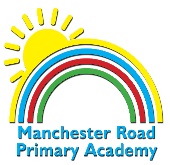 SubjectUnit 1Unit 1Unit 1Unit 1Unit 1Unit 1Unit 2Unit 2Unit 2Unit 3Unit 3Unit 3Unit 3Unit 3Unit 3Unit 3Unit 3Unit 3Unit 4Unit 4Unit 4Unit 4Unit 4Unit 4Unit 4Unit 4Unit 5HistoryHistoryHistoryHistoryHistoryHistoryScienceMINI unitScienceMINI unitScienceMINI unitHistory and GeographyHistory and GeographyHistory and GeographyHistory and GeographyHistory and GeographyHistory and GeographyHistory and GeographyHistory and GeographyHistory and GeographyGeographyGeographyGeographyGeographyGeographyGeographyGeographyGeographyScience Mini unitHistoryAncient EgyptAncient EgyptAncient EgyptAncient EgyptAncient EgyptAncient EgyptAncient Roman BritainAncient Roman BritainAncient Roman BritainAncient Roman BritainAncient Roman BritainAncient Roman BritainAncient Roman BritainAncient Roman BritainAncient Roman BritainGeographyThe Geography of Britain through time.The Geography of Britain through time.The Geography of Britain through time.The Geography of Britain through time.The Geography of Britain through time.The Geography of Britain through time.The Geography of Britain through time.The Geography of Britain through time.The Geography of Britain through time.LlandudnoLlandudnoLlandudnoLlandudnoLlandudnoLlandudnoLlandudnoLlandudnoArtBURSTDigital images and manipulationBURSTDigital images and manipulationBURSTDigital images and manipulationBURSTDigital images and manipulationBURSTDigital images and manipulationBURSTDigital images and manipulationArt Burst: Christmas card/decorationArt Burst: Christmas card/decorationArt Burst: Christmas card/decorationMosaicsMosaicsMosaicsMosaicsMosaicsMosaicsMosaicsMosaicsMosaicsLandscape PointillismLandscape PointillismLandscape PointillismLandscape PointillismLandscape PointillismLandscape PointillismLandscape PointillismLandscape PointillismBURSTportraitsFrida KahloDTMaking a Pharoh ThroneMaking a Pharoh ThroneMaking a Pharoh ThroneMaking a Pharoh ThroneMaking a Pharoh ThroneMaking a Pharoh ThroneScienceElectricity Electricity Electricity Electricity SoundSoundSoundSoundSoundHuman NutritionHuman NutritionHuman NutritionHuman NutritionHuman NutritionHuman NutritionChanges of stateChanges of stateChanges of stateChanges of stateChanges of stateChanges of stateChanges of stateLiving things and dangers to living thingsLiving things and dangers to living thingsLiving things and dangers to living thingsLiving things and dangers to living thingsLiving things and dangers to living thingsMusicCharanga Unit:“Mamma Mia” focusing on the Pop genreCharanga Unit:“Mamma Mia” focusing on the Pop genreCharanga Unit:“Mamma Mia” focusing on the Pop genreTMSGlockenspiel Stage 2TMSGlockenspiel Stage 2TMSGlockenspiel Stage 2TMSGlockenspiel Stage 2Charanga Unit:“Lean on me” focusing on the Gospel genreCharanga Unit:“Lean on me” focusing on the Gospel genreCharanga Unit:“Lean on me” focusing on the Gospel genreCharanga Unit:“Lean on me” focusing on the Gospel genreTMSUkuleleTMSUkuleleTMSUkuleleTMSUkuleleTMSUkuleleTMSUkuleleTMSUkuleleCharanga Unit:“Blackbird” focusing on the Pop genreCharanga Unit:“Blackbird” focusing on the Pop genreCharanga Unit:“Blackbird” focusing on the Pop genreCharanga Unit:“Blackbird” focusing on the Pop genreCharanga Unit:“Blackbird” focusing on the Pop genreCharanga Unit:“Blackbird” focusing on the Pop genreCharanga Unit:“Blackbird” focusing on the Pop genreCharanga Unit:“Blackbird” focusing on the Pop genreTMSUkuleleComputingE – Safety:Don’t fail for Fake.Computer Science: Networks: Understanding the different ways computer communicateInformation Technology: EmailComputer Science: Networks: Understanding the different ways computer communicateInformation Technology: EmailComputer Science: Networks: Understanding the different ways computer communicateInformation Technology: EmailComputer Science: Networks: Understanding the different ways computer communicateInformation Technology: EmailComputer Science: Networks: Understanding the different ways computer communicateInformation Technology: EmailComputer Science: Networks: Understanding the different ways computer communicateInformation Technology: EmailComputer Science: Networks: Understanding the different ways computer communicateInformation Technology: EmailInformation Technology: Word processing PowerPointInformation Technology: Photo Editing - FunctionInformation Technology: Word processing PowerPointInformation Technology: Photo Editing - FunctionInformation Technology: Word processing PowerPointInformation Technology: Photo Editing - FunctionInformation Technology: Word processing PowerPointInformation Technology: Photo Editing - FunctionInformation Technology: Word processing PowerPointInformation Technology: Photo Editing - FunctionInformation Technology: Word processing PowerPointInformation Technology: Photo Editing - FunctionComputer Science: Tynker - Algorithms Conditions, Functions and App designComputer Science: Tynker - Algorithms Conditions, Functions and App designComputer Science: Tynker - Algorithms Conditions, Functions and App designComputer Science: Tynker - Algorithms Conditions, Functions and App designComputer Science: Tynker - Algorithms Conditions, Functions and App designComputer Science: Tynker - Algorithms Conditions, Functions and App designInformation Technology: Stop motion animationInformation Technology: Stop motion animationInformation Technology: Stop motion animationInformation Technology: Stop motion animationInformation Technology: Stop motion animationInformation Technology: Stop motion animationComputer Science: Scratch Creation of controllable maze gamePE (PPA)Gymnastics – arching and bridgesGymnastics – arching and bridgesBasketballBasketballBasketballBasketballBasketballBasketballAthleticsAthleticsAthleticsAthleticsFootballFootballFootballFootballFootballFootballTennisTennisTennisTennisTennisTennisHealth related fitnessHealth related fitnessHealth related fitnessPE (TEACHER)HockeyHockeyDodgeballDodgeballDodgeballDodgeballDodgeballDodgeballHandballHandballHandballHandballRoundersRoundersRoundersRoundersRoundersRoundersOAAOAAOAAOAAOAAOAACricketCricketCricketPHSEHealthy Lifestyles and mental healthHealthy Lifestyles and mental healthHealthy Lifestyles and mental healthRelationshipsRelationshipsRelationshipsRelationshipsRelationshipsLiving in the wider worldLiving in the wider worldLiving in the wider worldLiving in the wider worldLiving in the wider worldKeeping safe, including drugs and alcohol.Keeping safe, including drugs and alcohol.Keeping safe, including drugs and alcohol.Keeping safe, including drugs and alcohol.Keeping safe, including drugs and alcohol.Keeping safe, including drugs and alcohol.Ourselves, changing and GrowingOurselves, changing and GrowingOurselves, changing and GrowingOurselves, changing and GrowingOurselves, changing and GrowingOurselves, changing and GrowingSRESREREWhat is it like to be a Hindu in Britain today?What is it like to be a Hindu in Britain today?What is it like to be a Hindu in Britain today?Festivals of light(Theme Day)Festival of lights LyonFestivals of light(Theme Day)Festival of lights LyonFestivals of light(Theme Day)Festival of lights LyonFestivals of light(Theme Day)Festival of lights LyonWhy do some people think that life is a journey?Experiences that mark significant events in a journey.Why do some people think that life is a journey?Experiences that mark significant events in a journey.Why do some people think that life is a journey?Experiences that mark significant events in a journey.Why do some people think that life is a journey?Experiences that mark significant events in a journey.Why do some people think that life is a journey?Experiences that mark significant events in a journey.Why do some people think that life is a journey?Experiences that mark significant events in a journey.Why do some people think that life is a journey?Experiences that mark significant events in a journey.Why do some people think that life is a journey?Experiences that mark significant events in a journey.Why do some people think that life is a journey?Experiences that mark significant events in a journey.What can we learn from religions about deciding what is right and wrong?What can we learn from religions about deciding what is right and wrong?What can we learn from religions about deciding what is right and wrong?What can we learn from religions about deciding what is right and wrong?What can we learn from religions about deciding what is right and wrong?Why is Jesus inspiring to some people?Why is Jesus inspiring to some people?Why is Jesus inspiring to some people?Why is Jesus inspiring to some people?Why is Jesus inspiring to some people?Why is Jesus inspiring to some people?FrenchRevision of coloursParts of the bodyAdjectives and quantifiersAsking for French translationAlphabet review, introduction of vowelsRevision of coloursParts of the bodyAdjectives and quantifiersAsking for French translationAlphabet review, introduction of vowelsRevision of coloursParts of the bodyAdjectives and quantifiersAsking for French translationAlphabet review, introduction of vowelsRevision of coloursParts of the bodyAdjectives and quantifiersAsking for French translationAlphabet review, introduction of vowelsRevision of coloursParts of the bodyAdjectives and quantifiersAsking for French translationAlphabet review, introduction of vowelsCulture: Christmas and winter celebrations in France, EpiphanyZoo animalsVerb êtreQuantifiers and adjectivesChristmas in France, expanded vocabulary and traditions/foodCulture: Christmas and winter celebrations in France, EpiphanyZoo animalsVerb êtreQuantifiers and adjectivesChristmas in France, expanded vocabulary and traditions/foodCulture: Christmas and winter celebrations in France, EpiphanyZoo animalsVerb êtreQuantifiers and adjectivesChristmas in France, expanded vocabulary and traditions/foodCulture: Christmas and winter celebrations in France, EpiphanyZoo animalsVerb êtreQuantifiers and adjectivesChristmas in France, expanded vocabulary and traditions/foodCulture: Christmas and winter celebrations in France, EpiphanyZoo animalsVerb êtreQuantifiers and adjectivesChristmas in France, expanded vocabulary and traditions/foodCulture: studying popular pets in France, reading French poetry and storiesReciting poems from memoryMembers of the familyPossessive adjectivesPetsVerb avoirConnectives et, aussiCulture: studying popular pets in France, reading French poetry and storiesReciting poems from memoryMembers of the familyPossessive adjectivesPetsVerb avoirConnectives et, aussiCulture: studying popular pets in France, reading French poetry and storiesReciting poems from memoryMembers of the familyPossessive adjectivesPetsVerb avoirConnectives et, aussiCulture: studying popular pets in France, reading French poetry and storiesReciting poems from memoryMembers of the familyPossessive adjectivesPetsVerb avoirConnectives et, aussiCulture: studying popular pets in France, reading French poetry and storiesReciting poems from memoryMembers of the familyPossessive adjectivesPetsVerb avoirConnectives et, aussiCulture: studying popular pets in France, reading French poetry and storiesReciting poems from memoryMembers of the familyPossessive adjectivesPetsVerb avoirConnectives et, aussiCulture: studying popular pets in France, reading French poetry and storiesReciting poems from memoryMembers of the familyPossessive adjectivesPetsVerb avoirConnectives et, aussiCulture: Easter (placement subject to date each year)Memorising storiesSongs and playground activitiesEasterNumbers 11-31HobbiesOpinion phrasesCulture: Easter (placement subject to date each year)Memorising storiesSongs and playground activitiesEasterNumbers 11-31HobbiesOpinion phrasesCulture: Easter (placement subject to date each year)Memorising storiesSongs and playground activitiesEasterNumbers 11-31HobbiesOpinion phrasesCulture: Easter (placement subject to date each year)Memorising storiesSongs and playground activitiesEasterNumbers 11-31HobbiesOpinion phrasesCulture: Easter (placement subject to date each year)Memorising storiesSongs and playground activitiesEasterNumbers 11-31HobbiesOpinion phrasesCulture: Easter (placement subject to date each year)Memorising storiesSongs and playground activitiesEasterNumbers 11-31HobbiesOpinion phrasesCulture: weather and climate in FranceRevision of leisure activities and opinionsWeatherQuantifiersClothes for packing a suitcaseCulture: weather and climate in FranceRevision of leisure activities and opinionsWeatherQuantifiersClothes for packing a suitcaseCulture: weather and climate in FranceRevision of leisure activities and opinionsWeatherQuantifiersClothes for packing a suitcaseCulture: weather and climate in FranceRevision of leisure activities and opinionsWeatherQuantifiersClothes for packing a suitcase